PROCESY MAGAZYNOWE – ZAJĘCIA PRAKTYCZNE II TLTemat: Kartoteka magazynowa.źródło: przykład załączony poniżejPolecenie: Przeanalizuj zadanie praktyczne dot. wypełnienia kartoteki magazynowej metodą LIFO zgodnie z danymi podanymi w materiale. Na podstawie danych z przykładu wypełnij załączoną kartotekę magazynową metodą FIFO.Praca na ocenę. Wypełniony dokument proszę przesłać do nauczyciela przedmiotu do 21.04.2020r.PRZYKŁAD METODĄ LIFO - rozwiązanie Na podstawie poniższych danych uzupełnij kartotekę magazynową. Towar wydawany jest zgodnie z zasadą LIFO.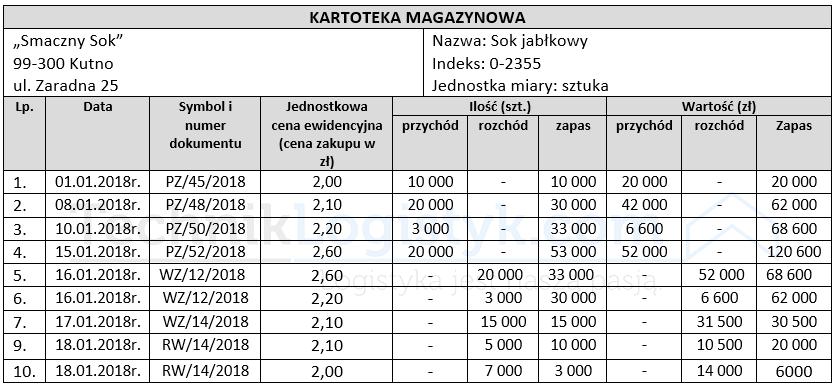 Przedsiębiorstwo dystrybucyjne „Smaczny Sok” mieszczące się w 99-300 Kutno przy ulicy Zaradnej 25 zajmuje się dystrybucją soków jabłkowych o indeksie materiałowym 0-2355.W ostatnim czasie miały miejsce następujące zdarzenie:Dnia 01.01.2018r. został utworzony dokument PZ o numerze 45/2018 r. na podstawie tego dokumentu zostało przyjęte 10 000 sztuk soków , cena ewidencyjna 2,00 zł.Dnia 08.01.2018r. został utworzony dokument PZ o numerze 48/2018 r. na podstawie tego dokumentu zostało przyjęte 20 000sztuk soków, cena ewidencyjna 2,10 zł.Dnia 10.01.2018r. został utworzony dokument PZ o numerze 50/2018 r. na podstawie tego dokumentu zostało przyjęte 3 000sztuk soków, cena ewidencyjna 2,20 zł.Dnia 15.01.2018r. został utworzony dokument PZ o numerze 52/2018 r. na podstawie tego dokumentu zostało przyjęte 20 000 sztuk soków cena ewidencyjna 2,60 zł.Dnia 16.01.2018r. został wystawiony dokument WZ o numerze 12/2018r. na podstawie tego dokumentu zostało wydane 23 000 sztuk soków.Dnia 17.01.2018r. został wystawiony dokument WZ o numerze 14/2018r. na podstawie tego dokumentu zostało wydane 15 000 sztuk soków.Dnia 18.01.2018r. został wystawiony dokument RW o numerze 13/2018r. na podstawie tego dokumentu zostało wydane 12 000 sztuk soków.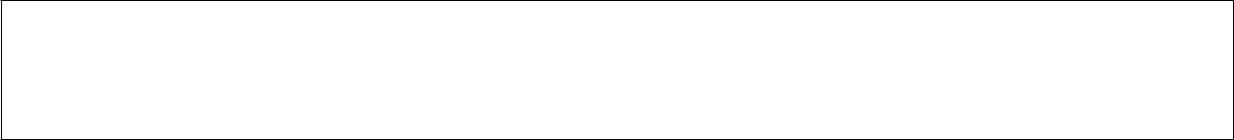 Zasada LIFO polega na tym że w pierwszej kolejności wydajemy te towary który najkrócej są przetrzymywane w magazynie.Czyli najpierw wydajemy towar z ostatniej dostawie.KARTOTEKA MAGAZYNOWA – do wypełnienia metodą FIFO wg powyższych danychNazwa i adres przedsiębiorstwa:Nazwa i adres przedsiębiorstwa:Nazwa i adres przedsiębiorstwa:Nazwa i adres przedsiębiorstwa:Nazwa i adres przedsiębiorstwa:Nazwa:Indeks:Jednostka miary:Nazwa:Indeks:Jednostka miary:Nazwa:Indeks:Jednostka miary:Nazwa:Indeks:Jednostka miary:Nazwa:Indeks:Jednostka miary:Lp.DataSymbol i numer dokumentuJednostkowa cena ewidencyjna (cena zakupu w zł)Ilość (szt.)Ilość (szt.)Ilość (szt.)Wartość (zł)Wartość (zł)Wartość (zł)Lp.DataSymbol i numer dokumentuJednostkowa cena ewidencyjna (cena zakupu w zł)PrzychódRozchódZapasPrzychódRozchódZapas1.2.3.4.5.6.7.8.9.10.